PRESENTASI KELOMPOKARTIKEL ILMIAH POPULERIssue/Revisi: R3: R3TanggalTanggal: 1 Agustus 2019Mata Kuliah: Psikologi Perkembangan  Life Span Development: Psikologi Perkembangan  Life Span DevelopmentKode MKKode MK:  PSY 207Rumpun MK: MKMA: MKMASemesterSemester:  3Dosen Penyusun: Gita Soerjoatmodjo: Gita SoerjoatmodjoBobot (sks)Bobot (sks):  3Penyusun,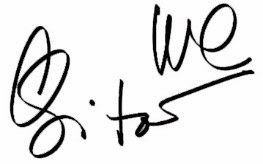 Gita SoerjoatmodjoPenyusun,Gita SoerjoatmodjoMenyetujui,Aries YuliantoMenyetujui,Aries YuliantoMengesahkan,Hendy TannadyMengesahkan,Hendy TannadyRENCANA PEMBELAJARAN SEMESTERRENCANA PEMBELAJARAN SEMESTERRENCANA PEMBELAJARAN SEMESTERRENCANA PEMBELAJARAN SEMESTERRENCANA PEMBELAJARAN SEMESTERCapaian Pembelajaran (CP)CPL - PRODICPL - PRODICPL - PRODICPL - PRODICapaian Pembelajaran (CP)Capaian Mengacu pada SK AP2TPI No. 01/Kep/AP2TPI/2017 sesuai Kolokium Psikologi Indonesia XXVIII di Palembang, 17-19 Juli 2019Capaian Mengacu pada SK AP2TPI No. 01/Kep/AP2TPI/2017 sesuai Kolokium Psikologi Indonesia XXVIII di Palembang, 17-19 Juli 2019Capaian Mengacu pada SK AP2TPI No. 01/Kep/AP2TPI/2017 sesuai Kolokium Psikologi Indonesia XXVIII di Palembang, 17-19 Juli 2019Capaian Mengacu pada SK AP2TPI No. 01/Kep/AP2TPI/2017 sesuai Kolokium Psikologi Indonesia XXVIII di Palembang, 17-19 Juli 2019Capaian Pembelajaran (CP)S1Bertaqwa kepada Tuhan Yang Maha Esa dan mampu menunjukkan sikap religiousBertaqwa kepada Tuhan Yang Maha Esa dan mampu menunjukkan sikap religiousBertaqwa kepada Tuhan Yang Maha Esa dan mampu menunjukkan sikap religiousCapaian Pembelajaran (CP)S2Mampu menjunjung tinggi nilai kemanusiana dalam menjalankan tugas berdasarkan agama, moral dan etikaMampu menjunjung tinggi nilai kemanusiana dalam menjalankan tugas berdasarkan agama, moral dan etikaMampu menjunjung tinggi nilai kemanusiana dalam menjalankan tugas berdasarkan agama, moral dan etikaCapaian Pembelajaran (CP)S3Mampu berkontribusi dalam peningkatan mutu kehidupan bermasyarakat, berbangsa, bernegara dan peradaban berdasarkan PancasilaMampu berkontribusi dalam peningkatan mutu kehidupan bermasyarakat, berbangsa, bernegara dan peradaban berdasarkan PancasilaMampu berkontribusi dalam peningkatan mutu kehidupan bermasyarakat, berbangsa, bernegara dan peradaban berdasarkan PancasilaCapaian Pembelajaran (CP)S4Mampu berperan sebagai warga Negara yang bangga dan cinta tanah air, memiliki nasionalisme dan rasa tanggung jawab pada Negara dan bangsaMampu berperan sebagai warga Negara yang bangga dan cinta tanah air, memiliki nasionalisme dan rasa tanggung jawab pada Negara dan bangsaMampu berperan sebagai warga Negara yang bangga dan cinta tanah air, memiliki nasionalisme dan rasa tanggung jawab pada Negara dan bangsaCapaian Pembelajaran (CP)S5Mampu menghargai keanekaragaman budaya, pandangan, agama dan kepercayaan serta pendapat atau temuan orisinal orang lainMampu menghargai keanekaragaman budaya, pandangan, agama dan kepercayaan serta pendapat atau temuan orisinal orang lainMampu menghargai keanekaragaman budaya, pandangan, agama dan kepercayaan serta pendapat atau temuan orisinal orang lainCapaian Pembelajaran (CP)S6Mampu bekerjasama dan memiliki kepekaan sosial serta kepedulian terhadap masayrakat dan lingkunganMampu bekerjasama dan memiliki kepekaan sosial serta kepedulian terhadap masayrakat dan lingkunganMampu bekerjasama dan memiliki kepekaan sosial serta kepedulian terhadap masayrakat dan lingkunganCapaian Pembelajaran (CP)S7Mampu menaati hokum dan disiplin dalam kehidupan bermasyarakat dan bernegaraMampu menaati hokum dan disiplin dalam kehidupan bermasyarakat dan bernegaraMampu menaati hokum dan disiplin dalam kehidupan bermasyarakat dan bernegaraCapaian Pembelajaran (CP)S8Menginternalisasi nilai, norma dan etika akademikMenginternalisasi nilai, norma dan etika akademikMenginternalisasi nilai, norma dan etika akademikCapaian Pembelajaran (CP)S9Menunjukkan sikap bertanggungjawab atas pekerjaan di bidang keahilannya secara mandiri.Menunjukkan sikap bertanggungjawab atas pekerjaan di bidang keahilannya secara mandiri.Menunjukkan sikap bertanggungjawab atas pekerjaan di bidang keahilannya secara mandiri.Capaian Pembelajaran (CP)S10Mampu menginternalisasikan semangat kemandirian, kejuangan dan kewirausajaanMampu menginternalisasikan semangat kemandirian, kejuangan dan kewirausajaanMampu menginternalisasikan semangat kemandirian, kejuangan dan kewirausajaanCapaian Pembelajaran (CP)S11Menginternalisasikan Nilai-Nilai Jaya.Menginternalisasikan Nilai-Nilai Jaya.Menginternalisasikan Nilai-Nilai Jaya.Capaian Pembelajaran (CP)KU1Mampu menerapkan pemikiran logis, kritis, sistematis, dan inovatif dalam konteks pengembangan atau implementasi ilmu pengetahuan dan teknologi yang memperhatikan dan menerapkan nilai humaniora yang sesuai dengan bidang keahliannya,Mampu menerapkan pemikiran logis, kritis, sistematis, dan inovatif dalam konteks pengembangan atau implementasi ilmu pengetahuan dan teknologi yang memperhatikan dan menerapkan nilai humaniora yang sesuai dengan bidang keahliannya,Mampu menerapkan pemikiran logis, kritis, sistematis, dan inovatif dalam konteks pengembangan atau implementasi ilmu pengetahuan dan teknologi yang memperhatikan dan menerapkan nilai humaniora yang sesuai dengan bidang keahliannya,Capaian Pembelajaran (CP)KU2Mampu menunjukkan kinerja mandiri, bermutu, dan terukur.Mampu menunjukkan kinerja mandiri, bermutu, dan terukur.Mampu menunjukkan kinerja mandiri, bermutu, dan terukur.Capaian Pembelajaran (CP)KU3Mampu mengkaji implikasi pengembangan atau implementasi ilmu pengetahuan teknologi yang memperhatikan dan menerapkan nilai humaniora sesuai dengan keahliannya berdasarkan kaidah, tata cara dan etika ilmiah dalam rangka menghasilkan solusi, gagasan, desain atau kritik seniMampu mengkaji implikasi pengembangan atau implementasi ilmu pengetahuan teknologi yang memperhatikan dan menerapkan nilai humaniora sesuai dengan keahliannya berdasarkan kaidah, tata cara dan etika ilmiah dalam rangka menghasilkan solusi, gagasan, desain atau kritik seniMampu mengkaji implikasi pengembangan atau implementasi ilmu pengetahuan teknologi yang memperhatikan dan menerapkan nilai humaniora sesuai dengan keahliannya berdasarkan kaidah, tata cara dan etika ilmiah dalam rangka menghasilkan solusi, gagasan, desain atau kritik seniCapaian Pembelajaran (CP)KU4Mampu menyusun deskripsi saintifik hasil kajian tersebut di atas dalam bentuk skripsi atau laporan tugas akhir, dan mengunggahnya dalam laman perguruan tinggiMampu menyusun deskripsi saintifik hasil kajian tersebut di atas dalam bentuk skripsi atau laporan tugas akhir, dan mengunggahnya dalam laman perguruan tinggiMampu menyusun deskripsi saintifik hasil kajian tersebut di atas dalam bentuk skripsi atau laporan tugas akhir, dan mengunggahnya dalam laman perguruan tinggiCapaian Pembelajaran (CP)KU5Mampu mengambil keputusan secara tepat dalam konteks penyelesaian masalah berdasarkan hasil analisis informasi dan dataMampu mengambil keputusan secara tepat dalam konteks penyelesaian masalah berdasarkan hasil analisis informasi dan dataMampu mengambil keputusan secara tepat dalam konteks penyelesaian masalah berdasarkan hasil analisis informasi dan dataCapaian Pembelajaran (CP)KU6Mampu memelihara dan mengembangkan jaringan kerja dengan pembimbing, kolega dan sejawat baik di dalam maupun di luar lembaganyaMampu memelihara dan mengembangkan jaringan kerja dengan pembimbing, kolega dan sejawat baik di dalam maupun di luar lembaganyaMampu memelihara dan mengembangkan jaringan kerja dengan pembimbing, kolega dan sejawat baik di dalam maupun di luar lembaganyaCapaian Pembelajaran (CP)KU7Mampu bertanggung jawab atas pencapaian hasil kerja kelompok dan melakukan supervisi dan evaluasi terhadap penyelesaian pekerjaan yang ditugaskan kepada pekerja yang berada di bawah tanggung jawabnyaMampu bertanggung jawab atas pencapaian hasil kerja kelompok dan melakukan supervisi dan evaluasi terhadap penyelesaian pekerjaan yang ditugaskan kepada pekerja yang berada di bawah tanggung jawabnyaMampu bertanggung jawab atas pencapaian hasil kerja kelompok dan melakukan supervisi dan evaluasi terhadap penyelesaian pekerjaan yang ditugaskan kepada pekerja yang berada di bawah tanggung jawabnyaCapaian Pembelajaran (CP)KU8Mampu melakukan proses evaluasi diri terhadap kelompok kerja yang berada di bawah tanggung jawabnya dan mampu mengelola pembelajaran secara mandiriMampu melakukan proses evaluasi diri terhadap kelompok kerja yang berada di bawah tanggung jawabnya dan mampu mengelola pembelajaran secara mandiriMampu melakukan proses evaluasi diri terhadap kelompok kerja yang berada di bawah tanggung jawabnya dan mampu mengelola pembelajaran secara mandiriCapaian Pembelajaran (CP)KU9Mampu mendokumentasikan, menyimpan, mengamankan dan menemukan kembali data untuk menjamin kesahihan dan mencegah plagiasiMampu mendokumentasikan, menyimpan, mengamankan dan menemukan kembali data untuk menjamin kesahihan dan mencegah plagiasiMampu mendokumentasikan, menyimpan, mengamankan dan menemukan kembali data untuk menjamin kesahihan dan mencegah plagiasiCapaian Pembelajaran (CP)KU10Mampu memublikasikan karya akademik dalam bentuk skripsi atau laporan tugas akhir yang diunggah dalam laman perguruan tinggiMampu memublikasikan karya akademik dalam bentuk skripsi atau laporan tugas akhir yang diunggah dalam laman perguruan tinggiMampu memublikasikan karya akademik dalam bentuk skripsi atau laporan tugas akhir yang diunggah dalam laman perguruan tinggiCapaian Pembelajaran (CP)KU11Mampu beradaptasi, bekerjasama, berkreasi, berkontribusi, dan berinovasi dalam menerapkan ilmu pengetahuan pada kehidupan bermasyarakat dan berperan sebagai warga dunia yang berwawasan globalMampu beradaptasi, bekerjasama, berkreasi, berkontribusi, dan berinovasi dalam menerapkan ilmu pengetahuan pada kehidupan bermasyarakat dan berperan sebagai warga dunia yang berwawasan globalMampu beradaptasi, bekerjasama, berkreasi, berkontribusi, dan berinovasi dalam menerapkan ilmu pengetahuan pada kehidupan bermasyarakat dan berperan sebagai warga dunia yang berwawasan globalCapaian Pembelajaran (CP)KU12Mampu menegakkan integritas akademik secara umum dan mencegah terjadinya praktek plagiarisme.Mampu menegakkan integritas akademik secara umum dan mencegah terjadinya praktek plagiarisme.Mampu menegakkan integritas akademik secara umum dan mencegah terjadinya praktek plagiarisme.Capaian Pembelajaran (CP)KU13Mampu menggunakan teknologi informasi dalam konteks  pengembangan keilmuan dan implementasi bidang keahlian.Mampu menggunakan teknologi informasi dalam konteks  pengembangan keilmuan dan implementasi bidang keahlian.Mampu menggunakan teknologi informasi dalam konteks  pengembangan keilmuan dan implementasi bidang keahlian.Capaian Pembelajaran (CP)KU14Mampu menggunakan minimal satu bahasa internasional untuk komunikasi lisan dan tulisMampu menggunakan minimal satu bahasa internasional untuk komunikasi lisan dan tulisMampu menggunakan minimal satu bahasa internasional untuk komunikasi lisan dan tulisCapaian Pembelajaran (CP)P1Mampu menguasai konsep dasar dan teori psikologi untuk menggambarkan dan menganalisis berbagai gejala psikologi pada individu, kelompok, organisasi dan komunitasMampu menguasai konsep dasar dan teori psikologi untuk menggambarkan dan menganalisis berbagai gejala psikologi pada individu, kelompok, organisasi dan komunitasMampu menguasai konsep dasar dan teori psikologi untuk menggambarkan dan menganalisis berbagai gejala psikologi pada individu, kelompok, organisasi dan komunitasCapaian Pembelajaran (CP)P5Mampu menguasai prinsip-prinsip literasi data, teknologi, dan humanitasMampu menguasai prinsip-prinsip literasi data, teknologi, dan humanitasMampu menguasai prinsip-prinsip literasi data, teknologi, dan humanitasCapaian Pembelajaran (CP)KK1Mampu menggunakan ilmu pengetahuan dan teknologi dalam menyelesaikan masalahMampu menggunakan ilmu pengetahuan dan teknologi dalam menyelesaikan masalahMampu menggunakan ilmu pengetahuan dan teknologi dalam menyelesaikan masalahCapaian Pembelajaran (CP)KK2Mampu menerapkan Nilai-Nilai Jaya untuk menjadi insan yang bermartabatMampu menerapkan Nilai-Nilai Jaya untuk menjadi insan yang bermartabatMampu menerapkan Nilai-Nilai Jaya untuk menjadi insan yang bermartabatCapaian Pembelajaran (CP)KK4Mampu menerapkan ilmu pengetahuan dan teknologi dengan memperhatikan keseimbangan alam/lingkungan (Sustainable Eco Development)Mampu menerapkan ilmu pengetahuan dan teknologi dengan memperhatikan keseimbangan alam/lingkungan (Sustainable Eco Development)Mampu menerapkan ilmu pengetahuan dan teknologi dengan memperhatikan keseimbangan alam/lingkungan (Sustainable Eco Development)Capaian Pembelajaran (CP)KK9Kemampuan Pemecahan Masalah Psikologis: Mampu menganalisis persoalan psikologis nonklinis dan persoalan perilaku serta menyajikan alternatif pemecahan masalahnya yang sudah adaKemampuan Pemecahan Masalah Psikologis: Mampu menganalisis persoalan psikologis nonklinis dan persoalan perilaku serta menyajikan alternatif pemecahan masalahnya yang sudah adaKemampuan Pemecahan Masalah Psikologis: Mampu menganalisis persoalan psikologis nonklinis dan persoalan perilaku serta menyajikan alternatif pemecahan masalahnya yang sudah adaCapaian Pembelajaran (CP)KK11Literasi Data: Mampu memperoleh informasi dan data dan melalukan analisis data secara bertanggung jawabLiterasi Data: Mampu memperoleh informasi dan data dan melalukan analisis data secara bertanggung jawabLiterasi Data: Mampu memperoleh informasi dan data dan melalukan analisis data secara bertanggung jawabCapaian Pembelajaran (CP)KK12Literasi Teknologi: Mampu memperoleh serta mengolah informasi melalui penggunaan teknologi secara bertanggung jawab dalam konteks psikologiLiterasi Teknologi: Mampu memperoleh serta mengolah informasi melalui penggunaan teknologi secara bertanggung jawab dalam konteks psikologiLiterasi Teknologi: Mampu memperoleh serta mengolah informasi melalui penggunaan teknologi secara bertanggung jawab dalam konteks psikologiCapaian Pembelajaran (CP)CP-MKCP-MKCP-MKCP-MKCapaian Pembelajaran (CP)MKMahasiswa mampu mengevaluasi konteks urban keseharian menggunakan teori dan prinsip psikologi perkembangan sesuai kaidah akademik  Mahasiswa mampu mengevaluasi konteks urban keseharian menggunakan teori dan prinsip psikologi perkembangan sesuai kaidah akademik  Mahasiswa mampu mengevaluasi konteks urban keseharian menggunakan teori dan prinsip psikologi perkembangan sesuai kaidah akademik  Capaian Pembelajaran (CP)MK1Understanding - Mahasiswa mampu memahami kata kunci (keywords) psikologi perkembangan dalam bentuk menjawab kuis pilihan ganda secara individual Understanding - Mahasiswa mampu memahami kata kunci (keywords) psikologi perkembangan dalam bentuk menjawab kuis pilihan ganda secara individual Understanding - Mahasiswa mampu memahami kata kunci (keywords) psikologi perkembangan dalam bentuk menjawab kuis pilihan ganda secara individual Capaian Pembelajaran (CP)MK2Applying – Mahasiswa mampu menerapkan teori dan prinsip psikologi perkembangan dalam bentuk presentasi multimedia menggunakan contoh kehidupan sehari-hari secara berkelompokApplying – Mahasiswa mampu menerapkan teori dan prinsip psikologi perkembangan dalam bentuk presentasi multimedia menggunakan contoh kehidupan sehari-hari secara berkelompokApplying – Mahasiswa mampu menerapkan teori dan prinsip psikologi perkembangan dalam bentuk presentasi multimedia menggunakan contoh kehidupan sehari-hari secara berkelompokCapaian Pembelajaran (CP)MK3Analyzing – Mahasiswa mampu menganalisis fenomena dari media massa serta penelitian jurnal ilmiah dalam bentuk artikel ilmiah populer tentang teori dan prinsip psikologi perkembangan secara individualAnalyzing – Mahasiswa mampu menganalisis fenomena dari media massa serta penelitian jurnal ilmiah dalam bentuk artikel ilmiah populer tentang teori dan prinsip psikologi perkembangan secara individualAnalyzing – Mahasiswa mampu menganalisis fenomena dari media massa serta penelitian jurnal ilmiah dalam bentuk artikel ilmiah populer tentang teori dan prinsip psikologi perkembangan secara individualCapaian Pembelajaran (CP)MK4Evaluating – Mahasiswa mampu mengevaluasi Sustainable Development Goals dalam bentuk karya ilmiah tentang teori dan prinsip psikologi perkembangan untuk Pekan Kreativitas Mahasiswa Gagasan Futuristik Konstruktif (PKM-GFK) untuk konteks urban secara berkelompok Evaluating – Mahasiswa mampu mengevaluasi Sustainable Development Goals dalam bentuk karya ilmiah tentang teori dan prinsip psikologi perkembangan untuk Pekan Kreativitas Mahasiswa Gagasan Futuristik Konstruktif (PKM-GFK) untuk konteks urban secara berkelompok Evaluating – Mahasiswa mampu mengevaluasi Sustainable Development Goals dalam bentuk karya ilmiah tentang teori dan prinsip psikologi perkembangan untuk Pekan Kreativitas Mahasiswa Gagasan Futuristik Konstruktif (PKM-GFK) untuk konteks urban secara berkelompok Deskripsi Singkat MKMata kuliah ini mempelajari pertumbuhan dan perkembangan manusia sepanjang perjalanan kehidupan. Mata kuliah ini mengkaji perkembangan fisik, kognitif sampai sosial emosional manusia. Teori perkembangan penting diintegrasikan dalam mata kuliah berjalin berkelindan dengan tahap penting perkembangan manusia sepanjang hidup. Mahasiswa mendapatkan paparan mengenai tahap-tahap perkembangan mulai dari bayi, masa kanak-kanak, masa remaja, masa dewasa sampai akhir kehidupan. Di akhir perkuliahan, diharapkan mahasiswa dapat menerapkan konsep dan teori perkembangan sepanjang hidup dalam berbagai situasi keseharian dalam hubungannya dengan diri sendiri dengan orang lain.Mata kuliah ini mempelajari pertumbuhan dan perkembangan manusia sepanjang perjalanan kehidupan. Mata kuliah ini mengkaji perkembangan fisik, kognitif sampai sosial emosional manusia. Teori perkembangan penting diintegrasikan dalam mata kuliah berjalin berkelindan dengan tahap penting perkembangan manusia sepanjang hidup. Mahasiswa mendapatkan paparan mengenai tahap-tahap perkembangan mulai dari bayi, masa kanak-kanak, masa remaja, masa dewasa sampai akhir kehidupan. Di akhir perkuliahan, diharapkan mahasiswa dapat menerapkan konsep dan teori perkembangan sepanjang hidup dalam berbagai situasi keseharian dalam hubungannya dengan diri sendiri dengan orang lain.Mata kuliah ini mempelajari pertumbuhan dan perkembangan manusia sepanjang perjalanan kehidupan. Mata kuliah ini mengkaji perkembangan fisik, kognitif sampai sosial emosional manusia. Teori perkembangan penting diintegrasikan dalam mata kuliah berjalin berkelindan dengan tahap penting perkembangan manusia sepanjang hidup. Mahasiswa mendapatkan paparan mengenai tahap-tahap perkembangan mulai dari bayi, masa kanak-kanak, masa remaja, masa dewasa sampai akhir kehidupan. Di akhir perkuliahan, diharapkan mahasiswa dapat menerapkan konsep dan teori perkembangan sepanjang hidup dalam berbagai situasi keseharian dalam hubungannya dengan diri sendiri dengan orang lain.Mata kuliah ini mempelajari pertumbuhan dan perkembangan manusia sepanjang perjalanan kehidupan. Mata kuliah ini mengkaji perkembangan fisik, kognitif sampai sosial emosional manusia. Teori perkembangan penting diintegrasikan dalam mata kuliah berjalin berkelindan dengan tahap penting perkembangan manusia sepanjang hidup. Mahasiswa mendapatkan paparan mengenai tahap-tahap perkembangan mulai dari bayi, masa kanak-kanak, masa remaja, masa dewasa sampai akhir kehidupan. Di akhir perkuliahan, diharapkan mahasiswa dapat menerapkan konsep dan teori perkembangan sepanjang hidup dalam berbagai situasi keseharian dalam hubungannya dengan diri sendiri dengan orang lain.Materi Pembelajaran/Pokok Bahasan1.The Study of Human Development2. Theory and Research  3. Forming a New Life4. Birth and Physical Development During the First Three Years5. Cognitive Development During the First Three Years6.Psychosocial Development During the First Three Years7. Physical and Cognitive Development in Early Childhood8. Psychosocial Development in Early Childhood9. Physical and Cognitive Development in Middle Childhood10. Psychosocial Development in Middle Childhood11. Physical and Cognitive Development in Adolescence12. Psychosocial Development in Adolescence13. Physical and Cognitive Development in Emerging and Young Adulthood14. Psychosocial Development in Emerging and Young Adulthood15. Physical and Cognitive Development in Middle Adulthood16. Psychosocial Development in Middle Adulthood17. Physical and Cognitive Development in Late Adulthood18. Psychosocial Development in Late Adulthood19. Dealing with Death and Bereavement1.The Study of Human Development2. Theory and Research  3. Forming a New Life4. Birth and Physical Development During the First Three Years5. Cognitive Development During the First Three Years6.Psychosocial Development During the First Three Years7. Physical and Cognitive Development in Early Childhood8. Psychosocial Development in Early Childhood9. Physical and Cognitive Development in Middle Childhood10. Psychosocial Development in Middle Childhood11. Physical and Cognitive Development in Adolescence12. Psychosocial Development in Adolescence13. Physical and Cognitive Development in Emerging and Young Adulthood14. Psychosocial Development in Emerging and Young Adulthood15. Physical and Cognitive Development in Middle Adulthood16. Psychosocial Development in Middle Adulthood17. Physical and Cognitive Development in Late Adulthood18. Psychosocial Development in Late Adulthood19. Dealing with Death and Bereavement1.The Study of Human Development2. Theory and Research  3. Forming a New Life4. Birth and Physical Development During the First Three Years5. Cognitive Development During the First Three Years6.Psychosocial Development During the First Three Years7. Physical and Cognitive Development in Early Childhood8. Psychosocial Development in Early Childhood9. Physical and Cognitive Development in Middle Childhood10. Psychosocial Development in Middle Childhood11. Physical and Cognitive Development in Adolescence12. Psychosocial Development in Adolescence13. Physical and Cognitive Development in Emerging and Young Adulthood14. Psychosocial Development in Emerging and Young Adulthood15. Physical and Cognitive Development in Middle Adulthood16. Psychosocial Development in Middle Adulthood17. Physical and Cognitive Development in Late Adulthood18. Psychosocial Development in Late Adulthood19. Dealing with Death and Bereavement1.The Study of Human Development2. Theory and Research  3. Forming a New Life4. Birth and Physical Development During the First Three Years5. Cognitive Development During the First Three Years6.Psychosocial Development During the First Three Years7. Physical and Cognitive Development in Early Childhood8. Psychosocial Development in Early Childhood9. Physical and Cognitive Development in Middle Childhood10. Psychosocial Development in Middle Childhood11. Physical and Cognitive Development in Adolescence12. Psychosocial Development in Adolescence13. Physical and Cognitive Development in Emerging and Young Adulthood14. Psychosocial Development in Emerging and Young Adulthood15. Physical and Cognitive Development in Middle Adulthood16. Psychosocial Development in Middle Adulthood17. Physical and Cognitive Development in Late Adulthood18. Psychosocial Development in Late Adulthood19. Dealing with Death and BereavementPustakaUtamaUtamaUtamaUtamaPustakaPapalia, D., Feldsman, R., & Olds, S. (2010). Human Development. 11th edition. New York: McGraw-HillPapalia, D., Feldsman, R., & Olds, S. (2010). Human Development. 11th edition. New York: McGraw-HillPapalia, D., Feldsman, R., & Olds, S. (2010). Human Development. 11th edition. New York: McGraw-HillPapalia, D., Feldsman, R., & Olds, S. (2010). Human Development. 11th edition. New York: McGraw-HillPustakaPendukungPendukungPendukungPendukungPustakaPustaka Pendukung Hasil Riset Dosen:Soerjoatmodjo, G.W.L. (2016). I “selfie” therefore I exist: A preliminary qualitative research on selfie as part of identity formation in adolescents. Humaniora 7 (2) 139-148.Hasil riset lengkap dapat dilihat di Google Scholar Profile Gita Soerjoatmodjohttps://scholar.google.com/citations?user=EAxd6HQAAAAJ&hl=enPustaka Pendukung Hasil Riset Dosen:Soerjoatmodjo, G.W.L. (2016). I “selfie” therefore I exist: A preliminary qualitative research on selfie as part of identity formation in adolescents. Humaniora 7 (2) 139-148.Hasil riset lengkap dapat dilihat di Google Scholar Profile Gita Soerjoatmodjohttps://scholar.google.com/citations?user=EAxd6HQAAAAJ&hl=enPustaka Pendukung Hasil Riset Dosen:Soerjoatmodjo, G.W.L. (2016). I “selfie” therefore I exist: A preliminary qualitative research on selfie as part of identity formation in adolescents. Humaniora 7 (2) 139-148.Hasil riset lengkap dapat dilihat di Google Scholar Profile Gita Soerjoatmodjohttps://scholar.google.com/citations?user=EAxd6HQAAAAJ&hl=enPustaka Pendukung Hasil Riset Dosen:Soerjoatmodjo, G.W.L. (2016). I “selfie” therefore I exist: A preliminary qualitative research on selfie as part of identity formation in adolescents. Humaniora 7 (2) 139-148.Hasil riset lengkap dapat dilihat di Google Scholar Profile Gita Soerjoatmodjohttps://scholar.google.com/citations?user=EAxd6HQAAAAJ&hl=enMedia PembelajaranPerangkat Lunak:Perangkat Lunak:Perangkat Keras:Perangkat Keras:Media PembelajaranMicrosoft OfficeMicrosoft OfficeLaptop dan LCD ProjectorLaptop dan LCD ProjectorTeam Teaching----Mata Kuliah PrasyaratPSY 106 Theories of Developmental PsychologyPSY 106 Theories of Developmental PsychologyPSY 106 Theories of Developmental PsychologyPSY 106 Theories of Developmental PsychologyIndikator, Kriteria dan Bobot PenilaianRerata Kuis Online Pilihan Ganda Individual Rerata Kuis Online Pilihan Ganda Individual Rerata Kuis Online Pilihan Ganda Individual 20%Indikator, Kriteria dan Bobot PenilaianPresentasi KelompokPresentasi KelompokPresentasi Kelompok25%Indikator, Kriteria dan Bobot PenilaianArtikel Ilmiah Populer Individual (UTS)Artikel Ilmiah Populer Individual (UTS)Artikel Ilmiah Populer Individual (UTS)20%Indikator, Kriteria dan Bobot PenilaianPresentasi PKM-GFK KelompokPresentasi PKM-GFK KelompokPresentasi PKM-GFK Kelompok20%Indikator, Kriteria dan Bobot PenilaianMakalah PKM-GFK Kelompok (UAS)Makalah PKM-GFK Kelompok (UAS)Makalah PKM-GFK Kelompok (UAS)20%RENCANA PEMBELAJARAN SEMESTERRENCANA PEMBELAJARAN SEMESTERRENCANA PEMBELAJARAN SEMESTERRENCANA PEMBELAJARAN SEMESTERRENCANA PEMBELAJARAN SEMESTERRENCANA PEMBELAJARAN SEMESTERRENCANA PEMBELAJARAN SEMESTERMinggu ke-Sub CP-MK(Kemampuan Akhir yang Diharapkan)IndikatorKriteria & Bentuk PenilaianMetode Pembelajaran (Estimasi Waktu)Materi Pembelajaran (Pustaka)Bobot Penilaian (%)(1)(2)(3)(4)(5)(6)(7)1Mahasiswa mampu memahami Rencana Pembelajaran SemesterKetepatanCeramah [15’]Rencana Pembelajaran Semester (RPS)Lihat di Rancangan Tugas1Mahasiswa mampu menerapkan teori dan prinsip psikologi perkembangan dalam bentuk presentasi multimedia menggunakan contoh kehidupan sehari-hari secara berkelompokKuantitatif:Penguasaan materiKualitatif:Komunikasi Kriteria:PenguasaanBentuk Penilaian:PresentasiPresentasi [60’]Tanya Jawab [10’’]Papalia, D., Feldsman, R., & Olds, S. (2010).  Bab 1: The Study of Human DevelopmentBab 2: Theory and ResearchBab 3: Forming a New LifeLihat di Rancangan Tugas1Mahasiswa mampu memahami kata kunci (keywords) psikologi perkembangan dalam bentuk menjawab kuis pilihan ganda secara individualKuantitatif:Ketepatan definisiKriteria:KetepatanBentuk Penilaian:KuisKuis 1 [30’]Papalia, D., Feldsman, R., & Olds, S. (2010).  Bab 1: The Study of Human DevelopmentBab 2: Theory and ResearchBab 3: Forming a New LifeLihat di Rancangan Tugas2Mahasiswa mampu menerapkan teori dan prinsip psikologi perkembangan dalam bentuk presentasi multimedia menggunakan contoh kehidupan sehari-hari secara berkelompokKuantitatif:Penguasaan materiKualitatif:Komunikasi Kriteria:PenguasaanBentuk Penilaian:PresentasiPresentasi [60’]Tanya Jawab [10’’]Papalia, D., Feldsman, R., & Olds, S. (2010). Bab 4: Physical Development During the First Three YearsBab 5: Cognitive Development During the First Three YearsBab 6: Psychosocial Development During the First Three YearsLihat di Rancangan Tugas2Mahasiswa mampu memahami kata kunci (keywords) psikologi perkembangan dalam bentuk menjawab kuis pilihan ganda secara individualKuantitatif:Ketepatan definisiKriteria:KetepatanBentuk Penilaian:KuisKuis 2 [30’]Papalia, D., Feldsman, R., & Olds, S. (2010). Bab 4: Physical Development During the First Three YearsBab 5: Cognitive Development During the First Three YearsBab 6: Psychosocial Development During the First Three YearsLihat di Rancangan Tugas3Mahasiswa mampu menerapkan teori dan prinsip psikologi perkembangan dalam bentuk presentasi multimedia menggunakan contoh kehidupan sehari-hari secara berkelompokKuantitatif:Penguasaan materiKualitatif:Komunikasi Kriteria:PenguasaanBentuk Penilaian:Presentasi Presentasi [60’]Tanya Jawab [10’’]Papalia, D., Feldsman, R., & Olds, S. (2010).Bab 7: Physical and Cognitive Development in Early ChildhoodEarly ChildhoodBab 8: Psychosocial Development in Early ChildhoodBab 9: Physical and Cognitive Development in Middle Childhood Lihat di Rancangan Tugas3Mahasiswa mampu memahami kata kunci (keywords) psikologi perkembangan dalam bentuk menjawab kuis pilihan ganda secara individualKuantitatif:Ketepatan definisiKriteria:KetepatanBentuk Penilaian:KuisKuis 3 [30’]Papalia, D., Feldsman, R., & Olds, S. (2010).Bab 7: Physical and Cognitive Development in Early ChildhoodEarly ChildhoodBab 8: Psychosocial Development in Early ChildhoodBab 9: Physical and Cognitive Development in Middle Childhood Lihat di Rancangan Tugas4Mahasiswa mampu menerapkan teori dan prinsip psikologi perkembangan dalam bentuk presentasi multimedia menggunakan contoh kehidupan sehari-hari secara berkelompokKuantitatif:Penguasaan materiKualitatif:Komunikasi Kriteria:PenguasaanBentuk Penilaian:Presentasi Presentasi [60’]Tanya Jawab [10’’]Papalia, D., Feldsman, R., & Olds, S. (2010).Bab 10: Psychosocial Development in Middle ChildhoodBab 11: Physical and Cognitive Development in AdolescenceBab 12: Psychosocial Development in AdolescenceLihat di Rancangan Tugas4Mahasiswa mampu memahami kata kunci (keywords) psikologi perkembangan dalam bentuk menjawab kuis pilihan ganda secara individualKuantitatif:Ketepatan definisiKriteria:KetepatanBentuk Penilaian:KuisKuis 4 [30’]Papalia, D., Feldsman, R., & Olds, S. (2010).Bab 10: Psychosocial Development in Middle ChildhoodBab 11: Physical and Cognitive Development in AdolescenceBab 12: Psychosocial Development in AdolescenceLihat di Rancangan Tugas5Mahasiswa mampu menerapkan teori dan prinsip psikologi perkembangan dalam bentuk presentasi multimedia menggunakan contoh kehidupan sehari-hari secara berkelompokKuantitatif:Penguasaan materiKualitatif:Komunikasi Kriteria:PenguasaanBentuk Penilaian:Presentasi Presentasi [60’]Tanya Jawab [10’’]Papalia, D., Feldsman, R., & Olds, S. (2010).Bab 13: Physical and Cognitive Development in Young AdulthoodBab 14: Psychosocial Development in Young AdulthoodBab 15: Physical and Cognitive Development in Middle AdulthoodLihat di Rancangan Tugas5Mahasiswa mampu memahami kata kunci (keywords) psikologi perkembangan dalam bentuk menjawab kuis pilihan ganda secara individualKuantitatif:Ketepatan definisiKriteria:KetepatanBentuk Penilaian:KuisKuis 5 [30’]Papalia, D., Feldsman, R., & Olds, S. (2010).Bab 13: Physical and Cognitive Development in Young AdulthoodBab 14: Psychosocial Development in Young AdulthoodBab 15: Physical and Cognitive Development in Middle AdulthoodLihat di Rancangan Tugas6Mahasiswa mampu menerapkan teori dan prinsip psikologi perkembangan dalam bentuk presentasi multimedia menggunakan contoh kehidupan sehari-hari secara berkelompokKuantitatif:Penguasaan materiKualitatif:KomunikasiKriteria:PenguasaanBentuk Penilaian:Presentasi Presentasi [60’]Tanya Jawab [10’’]Papalia, D., Feldsman, R., & Olds, S. (2010).Bab 16: Psychosocial Development in Late AdulthoodBab 17: Physical and Cognitive Development in Late AdulthoodLihat di Rancangan Tugas6Mahasiswa mampu memahami kata kunci (keywords) psikologi perkembangan dalam bentuk menjawab kuis pilihan ganda secara individualKuantitatif:Ketepatan definisiKriteria:KetepatanBentuk Penilaian:Kuis Kuis 6 [30’]Papalia, D., Feldsman, R., & Olds, S. (2010).Bab 16: Psychosocial Development in Late AdulthoodBab 17: Physical and Cognitive Development in Late AdulthoodLihat di Rancangan Tugas7Mahasiswa mampu menerapkan teori dan prinsip psikologi perkembangan dalam bentuk presentasi multimedia menggunakan contoh kehidupan sehari-hari secara berkelompokKuantitatif:Penguasaan materiKualitatif:Kemampuan komunikasiKriteria:PenguasaanBentuk Penilaian:Presentasi Presentasi [60’]Tanya Jawab [10’’]Papalia, D., Feldsman, R., & Olds, S. (2010).Bab 18: Psychosocial Development n Late AdulthoodBab 19: Dealing with Deaeth and BereavementLihat di Rancangan Tugas7Mahasiswa mampu memahami kata kunci (keywords) psikologi perkembangan dalam bentuk menjawab kuis pilihan ganda secara individualKuantitatif:Ketepatan definisiKriteria:KetepatanBentuk Penilaian:Uji Komprehensi Uji Komperehensi [30’]Papalia, D., Feldsman, R., & Olds, S. (2010).Bab 18: Psychosocial Development n Late AdulthoodBab 19: Dealing with Deaeth and BereavementLihat di Rancangan Tugas8Evaluasi Tengah Semester : Melakukan validasi hasil penilaian, evaluasi dan perbaikan proses pembelajaran berikutnya Mahasiswa mampu menganalisis fenomena dari media massa serta penelitian jurnal ilmiah dalam bentuk artikel ilmiah populer secara individualEvaluasi Tengah Semester : Melakukan validasi hasil penilaian, evaluasi dan perbaikan proses pembelajaran berikutnya Mahasiswa mampu menganalisis fenomena dari media massa serta penelitian jurnal ilmiah dalam bentuk artikel ilmiah populer secara individualEvaluasi Tengah Semester : Melakukan validasi hasil penilaian, evaluasi dan perbaikan proses pembelajaran berikutnya Mahasiswa mampu menganalisis fenomena dari media massa serta penelitian jurnal ilmiah dalam bentuk artikel ilmiah populer secara individualEvaluasi Tengah Semester : Melakukan validasi hasil penilaian, evaluasi dan perbaikan proses pembelajaran berikutnya Mahasiswa mampu menganalisis fenomena dari media massa serta penelitian jurnal ilmiah dalam bentuk artikel ilmiah populer secara individualEvaluasi Tengah Semester : Melakukan validasi hasil penilaian, evaluasi dan perbaikan proses pembelajaran berikutnya Mahasiswa mampu menganalisis fenomena dari media massa serta penelitian jurnal ilmiah dalam bentuk artikel ilmiah populer secara individualEvaluasi Tengah Semester : Melakukan validasi hasil penilaian, evaluasi dan perbaikan proses pembelajaran berikutnya Mahasiswa mampu menganalisis fenomena dari media massa serta penelitian jurnal ilmiah dalam bentuk artikel ilmiah populer secara individual9Mahasiswa mampu mengevaluasi Sustainable Development Goals dalam bentuk karya ilmiah untuk Pekan Kreativitas Mahasiswa Gagasan Futuristik Konstruktif (PKM-GFK) untuk konteks urban secara berkelompokKuantitatif:Ketepatan dengan panduan PKM GFKKriteria:KetepatanPembelajaran Berbasis Proyek [100’]Panduan PKM GFKPKM Bab 1 dan 2Lihat di Rancangan Tugas 10Mahasiswa mampu mengevaluasi Sustainable Development Goals dalam bentuk karya ilmiah untuk Pekan Kreativitas Mahasiswa Gagasan Futuristik Konstruktif (PKM-GFK) untuk konteks urban secara berkelompokKuantitatif:Ketepatan dengan panduan PKM GFKKriteria:KetepatanPembelajaran Berbasis Proyek [100’]Panduan PKM GFKPKM Bab 3 dan 4Lihat di Rancangan Tugas 11Mahasiswa mampu mengevaluasi Sustainable Development Goals dalam bentuk karya ilmiah untuk Pekan Kreativitas Mahasiswa Gagasan Futuristik Konstruktif (PKM-GFK) untuk konteks urban secara berkelompokKuantitatif:Ketepatan dengan panduan PKM GFKKriteria:KetepatanPembelajaran Berbasis Proyek [100’]Panduan PKM GFKPKM  Abstrak dan LampiranLihat di Rancangan Tugas 12Mahasiswa mampu mengevaluasi Sustainable Development Goals dalam bentuk karya ilmiah untuk Pekan Kreativitas Mahasiswa Gagasan Futuristik Konstruktif (PKM-GFK) untuk konteks urban secara berkelompokKuantitatif:Ketepatan dengan panduan PKM GFKKriteria:KetepatanPembelajaran Berbasis Proyek [100’]Panduan PKM GFKProduksi YoutubeLihat di Rancangan Tugas 13Mahasiswa mampu mengevaluasi Sustainable Development Goals dalam bentuk karya ilmiah untuk Pekan Kreativitas Mahasiswa Gagasan Futuristik Konstruktif (PKM-GFK) untuk konteks urban secara berkelompokKuantitatif:Ketepatan dengan panduan PKM GFKKriteria:KetepatanPembelajaran Berbasis Proyek [100’]Panduan PKM GFKEditingYoutubeLihat di Rancangan Tugas 14Mahasiswa mampu mengevaluasi Sustainable Development Goals dalam bentuk karya ilmiah untuk Pekan Kreativitas Mahasiswa Gagasan Futuristik Konstruktif (PKM-GFK) untuk konteks urban secara berkelompokKuantitatif:Ketepatan dengan panduan PKM GFKKriteria:KetepatanPembelajaran Berbasis Proyek [100’]Panduan PKM GFKFinalisasi Youtube dan PKMLihat di Rancangan Tugas 15Mahasiswa mampu mengevaluasi Sustainable Development Goals dalam bentuk karya ilmiah untuk Pekan Kreativitas Mahasiswa Gagasan Futuristik Konstruktif (PKM-GFK) untuk konteks urban secara berkelompokKuantitatif:Penguasaan materiKualitatif:Kemampuan komunikasiKriteria:PenguasaanBentuk Penilaian:Presentasi Presentasi [90’]Tanya Jawab [10’]Hasil PKMLihat di Rancangan Tugas16Evaluasi Akhir Semester: Mahasiswa mampu mengevaluasi Sustainable Development Goals dalam bentuk karya ilmiah untuk Pekan Kreativitas Mahasiswa Gagasan Futuristik Konstruktif (PKM-GFK) untuk konteks urban secara berkelompokMelakukan validasi penilaian akhir dan menentukan kelulusan mahasiswaEvaluasi Akhir Semester: Mahasiswa mampu mengevaluasi Sustainable Development Goals dalam bentuk karya ilmiah untuk Pekan Kreativitas Mahasiswa Gagasan Futuristik Konstruktif (PKM-GFK) untuk konteks urban secara berkelompokMelakukan validasi penilaian akhir dan menentukan kelulusan mahasiswaEvaluasi Akhir Semester: Mahasiswa mampu mengevaluasi Sustainable Development Goals dalam bentuk karya ilmiah untuk Pekan Kreativitas Mahasiswa Gagasan Futuristik Konstruktif (PKM-GFK) untuk konteks urban secara berkelompokMelakukan validasi penilaian akhir dan menentukan kelulusan mahasiswaEvaluasi Akhir Semester: Mahasiswa mampu mengevaluasi Sustainable Development Goals dalam bentuk karya ilmiah untuk Pekan Kreativitas Mahasiswa Gagasan Futuristik Konstruktif (PKM-GFK) untuk konteks urban secara berkelompokMelakukan validasi penilaian akhir dan menentukan kelulusan mahasiswaEvaluasi Akhir Semester: Mahasiswa mampu mengevaluasi Sustainable Development Goals dalam bentuk karya ilmiah untuk Pekan Kreativitas Mahasiswa Gagasan Futuristik Konstruktif (PKM-GFK) untuk konteks urban secara berkelompokMelakukan validasi penilaian akhir dan menentukan kelulusan mahasiswaEvaluasi Akhir Semester: Mahasiswa mampu mengevaluasi Sustainable Development Goals dalam bentuk karya ilmiah untuk Pekan Kreativitas Mahasiswa Gagasan Futuristik Konstruktif (PKM-GFK) untuk konteks urban secara berkelompokMelakukan validasi penilaian akhir dan menentukan kelulusan mahasiswaMata Kuliah:  Psikologi Perkembangan   Life Span DevelopmentKode MK:  PSY 207Tugas ke: 1Sks:  3Dosen pengampu: Gita SoerjoatmodjoSemester:  3RANCANGAN TUGAS MAHASISWARANCANGAN TUGAS MAHASISWABENTUK TUGASBENTUK TUGASMelakukan kuis online pilihan ganda tentang keywords secara individualMelakukan kuis online pilihan ganda tentang keywords secara individualJUDUL TUGASJUDUL TUGASKuisKuisSUB CAPAIAN PEMBELAJARAN MATA KULIAHSUB CAPAIAN PEMBELAJARAN MATA KULIAHCP MK 1Mahasiswa mampu memahami kata kunci (keywords) psikologi perkembangan dalam bentuk menjawab kuis pilihan ganda secara individualCP MK 1Mahasiswa mampu memahami kata kunci (keywords) psikologi perkembangan dalam bentuk menjawab kuis pilihan ganda secara individualDESKRIPSI TUGASDESKRIPSI TUGASBerdasarkan Taksonomi Bloom, kemampuan memahami (to understand) merupakan capaian pembelajaran secara kognitif. Hal ini dicapai dengan cara mahasiswa secara individual menjawab kuis online berbentuk plihan ganda tentang kata-kata kunci dari setiap bab yang dibahas di setiap pertemuan. Berdasarkan Taksonomi Bloom, kemampuan memahami (to understand) merupakan capaian pembelajaran secara kognitif. Hal ini dicapai dengan cara mahasiswa secara individual menjawab kuis online berbentuk plihan ganda tentang kata-kata kunci dari setiap bab yang dibahas di setiap pertemuan. METODE PENGERJAAN TUGASMETODE PENGERJAAN TUGASKuis disampaikan di akhir perkuliahan menggunakan QR Code dan/atau tiny URL. Di akhir kuis, secara otomatis mahasiswa langsung mendapatkan skor yang berhasi ia capai. Dosen membahas keseluruhan hasil kuis menggunakan fitur analitik yang tersedia pada kuis online  Kuis disampaikan di akhir perkuliahan menggunakan QR Code dan/atau tiny URL. Di akhir kuis, secara otomatis mahasiswa langsung mendapatkan skor yang berhasi ia capai. Dosen membahas keseluruhan hasil kuis menggunakan fitur analitik yang tersedia pada kuis online  BENTUK DAN FORMAT LUARANBENTUK DAN FORMAT LUARANBentuk: Kuis OnlineFormat: Pilihan GandaBentuk: Kuis OnlineFormat: Pilihan GandaINDIKATOR, KRITERIA DAN BOBOT PENILAIANINDIKATOR, KRITERIA DAN BOBOT PENILAIANIndikator: Penguasaan dan KesesuaianKriteria: Kuantitatif: KetepatanBobot Penilaian: 20% Total soal 10 masing-masing mendapatkan 10 poin sehingga di akhir kuis diperoleh skor maksimum 100Indikator: Penguasaan dan KesesuaianKriteria: Kuantitatif: KetepatanBobot Penilaian: 20% Total soal 10 masing-masing mendapatkan 10 poin sehingga di akhir kuis diperoleh skor maksimum 100JADWAL PELAKSANAANJADWAL PELAKSANAANPelaksanaan KuisMinggu ke-1 sampai ke-7LAIN-LAINLAIN-LAINKuis dilakukan di akhir sesi perkuliahanKuis dilakukan di akhir sesi perkuliahanDAFTAR RUJUKANDAFTAR RUJUKANPapalia, D., Feldsman, R., & Olds, S. (2010). Human Development. 11th edition. New York: McGraw-HillPapalia, D., Feldsman, R., & Olds, S. (2010). Human Development. 11th edition. New York: McGraw-HillMata Kuliah:  Psikologi Perkembangan   Life Span DevelopmentKode MK:  PSY 207Tugas ke: 2Sks:  3Dosen pengampu: Gita SoerjoatmodjoSemester:  3RANCANGAN TUGAS MAHASISWARANCANGAN TUGAS MAHASISWABENTUK TUGASBENTUK TUGASMempresentasikan bab dalam referensi sesuai penugasan secara berkelompokMempresentasikan bab dalam referensi sesuai penugasan secara berkelompokJUDUL TUGASJUDUL TUGASPresentasi KelompokPresentasi KelompokSUB CAPAIAN PEMBELAJARAN MATA KULIAHSUB CAPAIAN PEMBELAJARAN MATA KULIAHCP MK2Applying – Mahasiswa mampu menerapkan teori dan prinsip psikologi perkembangan dalam bentuk presentasi multimedia menggunakan contoh kehidupan sehari-hari secara berkelompokCP MK2Applying – Mahasiswa mampu menerapkan teori dan prinsip psikologi perkembangan dalam bentuk presentasi multimedia menggunakan contoh kehidupan sehari-hari secara berkelompokDESKRIPSI TUGASDESKRIPSI TUGASBerdasarkan Taksonomi Bloom, kemampuan memahami (to understand) merupakan capaian pembelajaran secara kognitif. Hal ini dicapai dengan cara mahasiswa secara berkelompok mempresentasikan teori dan prinsip dalam Bab. Bab tersebut diambil dalam referensi. Dosen dapat melakukan klarifikasi dan/atau verifikasi apabila perlu.  Berdasarkan Taksonomi Bloom, kemampuan memahami (to understand) merupakan capaian pembelajaran secara kognitif. Hal ini dicapai dengan cara mahasiswa secara berkelompok mempresentasikan teori dan prinsip dalam Bab. Bab tersebut diambil dalam referensi. Dosen dapat melakukan klarifikasi dan/atau verifikasi apabila perlu.  METODE PENGERJAAN TUGASMETODE PENGERJAAN TUGASDosen membuat folder di OneDrive sebagai repositori dan merilis tautan melalui milisDosen merilis Excel berupa pembagian mahasiswa dalam kelompok dan penugasan berupa bab untuk dipresentasikanH-7: Mahasiswa membagi bab ke masing-masing anggota sesuai kesepakatan  H-6: Mahasiswa secara individual membaca seluruh bab dan mendalami bagian bab sesuai pembagian kerjaH-5: Mahasiswa secara individual membuat Power Point Presentation untuk bagian bab sesuai pembagian kerjaH-4: Mahasiswa secara kelompok berdiskusi dan memfinalisasi Power Point Presentation hasil kerja masing-masingH-3: Mahasiswa mengupload Power Point Presentation ke folder OneDrive sebelum jam 23.59 WIBH-2: Mahasiswa secara kelompok berlatih presentasi (gladi kotor dan gladi bersih)H-1: Mahasiswa secara individual berlatih presentasi Dosen membuat folder di OneDrive sebagai repositori dan merilis tautan melalui milisDosen merilis Excel berupa pembagian mahasiswa dalam kelompok dan penugasan berupa bab untuk dipresentasikanH-7: Mahasiswa membagi bab ke masing-masing anggota sesuai kesepakatan  H-6: Mahasiswa secara individual membaca seluruh bab dan mendalami bagian bab sesuai pembagian kerjaH-5: Mahasiswa secara individual membuat Power Point Presentation untuk bagian bab sesuai pembagian kerjaH-4: Mahasiswa secara kelompok berdiskusi dan memfinalisasi Power Point Presentation hasil kerja masing-masingH-3: Mahasiswa mengupload Power Point Presentation ke folder OneDrive sebelum jam 23.59 WIBH-2: Mahasiswa secara kelompok berlatih presentasi (gladi kotor dan gladi bersih)H-1: Mahasiswa secara individual berlatih presentasi BENTUK DAN FORMAT LUARANBENTUK DAN FORMAT LUARANBentuk: Presentasi KelompokFormat: Power Point Presentation dengan durasi 20-30 menitBentuk: Presentasi KelompokFormat: Power Point Presentation dengan durasi 20-30 menitINDIKATOR, KRITERIA DAN BOBOT PENILAIANINDIKATOR, KRITERIA DAN BOBOT PENILAIANIndikator: Penguasaan dan KesesuaianKriteria: Kuantitatif: Penguasaan materiKualitatif: Kesesuaian dengan artikel ilmiah popular yang dijadikan contohBobot Penilaian: 20% (penilaian menggunakan Rubrik Penilaian Presentasi Kelompok)Indikator: Penguasaan dan KesesuaianKriteria: Kuantitatif: Penguasaan materiKualitatif: Kesesuaian dengan artikel ilmiah popular yang dijadikan contohBobot Penilaian: 20% (penilaian menggunakan Rubrik Penilaian Presentasi Kelompok)JADWAL PELAKSANAANJADWAL PELAKSANAANPelaksanaan Presentasi KelompokMinggu ke-2 sampai ke-7LAIN-LAINLAIN-LAINTugas diunggah ke folder di OneDrive sesuai tenggat waktu (H-3, paling lambat jam 23:59 WIB)Format penamaan file: Nomor Kelompok-No Bab-Judul (contoh: Kelompok 1 Bab 3 Stress and Its Effects)Tugas diunggah ke folder di OneDrive sesuai tenggat waktu (H-3, paling lambat jam 23:59 WIB)Format penamaan file: Nomor Kelompok-No Bab-Judul (contoh: Kelompok 1 Bab 3 Stress and Its Effects)DAFTAR RUJUKANDAFTAR RUJUKANPapalia, D., Feldsman, R., & Olds, S. (2010). Human Development. 11th edition. New York: McGraw-Hill Papalia, D., Feldsman, R., & Olds, S. (2010). Human Development. 11th edition. New York: McGraw-Hill Mata Kuliah:  Psikologi Perkembangan   Life Span DevelopmentKode MK:  PSY 207Tugas ke: 3Sks:  3Dosen pengampu: Gita SoerjoatmodjoSemester:  3RANCANGAN TUGAS MAHASISWARANCANGAN TUGAS MAHASISWABENTUK TUGASBENTUK TUGASMembuat artikel ilmiah popular sesuai bab dalam referensi secara individualMembuat artikel ilmiah popular sesuai bab dalam referensi secara individualJUDUL TUGASJUDUL TUGASArtikel Ilmiah Populer IndividualArtikel Ilmiah Populer IndividualSUB CAPAIAN PEMBELAJARAN MATA KULIAHSUB CAPAIAN PEMBELAJARAN MATA KULIAHCP MK3Analyzing – Mahasiswa mampu menganalisis fenomena dari media massa serta penelitian jurnal ilmiah dalam bentuk artikel ilmiah populer tentang teori dan prinsip psikologi perkembangan secara individualCP MK3Analyzing – Mahasiswa mampu menganalisis fenomena dari media massa serta penelitian jurnal ilmiah dalam bentuk artikel ilmiah populer tentang teori dan prinsip psikologi perkembangan secara individualDESKRIPSI TUGASDESKRIPSI TUGASBerdasarkan Taksonomi Bloom, kemampuan menganalisis (to analyze) merupakan capaian pembelajaran kognitif tingkat tinggi yang termasuk Higher Order Thinking Skills (HOTS). Hal ini dicapai dengan cara mahasiswa secara individual membuat artikel ilmiah popular. Artikel ini dibuat berdasarkan analisis terhadap fenomena dari konteks urban yang diambil dari media massa yang terbit tahun ini. Analisis dilkaukan dengan membandingkan fenomena nyata dengan teori Psikologi Perkembangan yang diuraikan di dalam bab yang ada di dalam buku teks.Teori yang digunakan sesuai dengan tugas presentasi kelompok yang dilakukan sebelumnya serta merangkum dari bab-bab lainnya. Selain buku referensi, mahasiswa juga menggunakan hasil penelitian jurnal ilmiah. Artikel yang berkualitas akan dikirimkan ke Info Bintaro dan/atau Buletin Konsorsium Psikologi Ilmiah Nusantara (KPIN) untuk dipublikasikan. Artikel ini dapat dikembangkan lebih lanjut menjadi tugas kelompok untuk UAS yaitu sebagai karya PKM GFK. Apabila artikel terdeteksi plagiarism berdasarkan pemeriksaan digital, maka mahasiswa mendapatkan sanksi sesuai peraturan akademik.Berdasarkan Taksonomi Bloom, kemampuan menganalisis (to analyze) merupakan capaian pembelajaran kognitif tingkat tinggi yang termasuk Higher Order Thinking Skills (HOTS). Hal ini dicapai dengan cara mahasiswa secara individual membuat artikel ilmiah popular. Artikel ini dibuat berdasarkan analisis terhadap fenomena dari konteks urban yang diambil dari media massa yang terbit tahun ini. Analisis dilkaukan dengan membandingkan fenomena nyata dengan teori Psikologi Perkembangan yang diuraikan di dalam bab yang ada di dalam buku teks.Teori yang digunakan sesuai dengan tugas presentasi kelompok yang dilakukan sebelumnya serta merangkum dari bab-bab lainnya. Selain buku referensi, mahasiswa juga menggunakan hasil penelitian jurnal ilmiah. Artikel yang berkualitas akan dikirimkan ke Info Bintaro dan/atau Buletin Konsorsium Psikologi Ilmiah Nusantara (KPIN) untuk dipublikasikan. Artikel ini dapat dikembangkan lebih lanjut menjadi tugas kelompok untuk UAS yaitu sebagai karya PKM GFK. Apabila artikel terdeteksi plagiarism berdasarkan pemeriksaan digital, maka mahasiswa mendapatkan sanksi sesuai peraturan akademik.METODE PENGERJAAN TUGASMETODE PENGERJAAN TUGASArtikel ilmiah popular dibuat sesuai template yang disediakan di Onedrive Artikel ilmiah popular menggunakan referensi minimum:1 buku referensi1 artikel media massa yang terbit sesuai tahun akademik (contoh: artikel dipublikasikan tahun 2018-2019)1 jurnal akademik bidang psikologi yang terbit sesuai tahun akademik (contoh: jurnal dipublikasikan tahun 2018-2019)1 hasil karya dosen - dikutip guna mendukung peningkatan sitasi (citation rate)         Hasil riset lengkap dapat dilihat di Google Scholar Profile Gita Soerjoatmodjo        https://scholar.google.com/citations?user=EAxd6HQAAAAJ&hl=enArtikel ilmiah popular dibuat sesuai template yang disediakan di Onedrive Artikel ilmiah popular menggunakan referensi minimum:1 buku referensi1 artikel media massa yang terbit sesuai tahun akademik (contoh: artikel dipublikasikan tahun 2018-2019)1 jurnal akademik bidang psikologi yang terbit sesuai tahun akademik (contoh: jurnal dipublikasikan tahun 2018-2019)1 hasil karya dosen - dikutip guna mendukung peningkatan sitasi (citation rate)         Hasil riset lengkap dapat dilihat di Google Scholar Profile Gita Soerjoatmodjo        https://scholar.google.com/citations?user=EAxd6HQAAAAJ&hl=enBENTUK DAN FORMAT LUARANBENTUK DAN FORMAT LUARANBentuk: Artikel Ilmiah PopulerFormat: Sesuai artikel yang digunakan sebagai acuan (contoh: Psychology Today, Info Bintaro, Buletin KPIN)Bentuk: Artikel Ilmiah PopulerFormat: Sesuai artikel yang digunakan sebagai acuan (contoh: Psychology Today, Info Bintaro, Buletin KPIN)INDIKATOR, KRITERIA DAN BOBOT PENILAIANINDIKATOR, KRITERIA DAN BOBOT PENILAIANIndikator: Penguasaan dan KesesuaianKriteria: Kuantitatif: Penguasaan materiKualitatif: Kesesuaian dengan artikel ilmiah popular yang dijadikan contohBobot Penilaian: 20% (penilaian menggunakan Rubrik Penilaian Artikel Ilmiah)Indikator: Penguasaan dan KesesuaianKriteria: Kuantitatif: Penguasaan materiKualitatif: Kesesuaian dengan artikel ilmiah popular yang dijadikan contohBobot Penilaian: 20% (penilaian menggunakan Rubrik Penilaian Artikel Ilmiah)JADWAL PELAKSANAANJADWAL PELAKSANAANPengumpulan Artikel Ilmiah PopulerMinggu ke-8LAIN-LAINLAIN-LAINTugas diunggah ke folder di OneDrive tenggat waktu (H-3, paling lambat jam 23:59 WIB)Format penamaan file: NIM-Nama Mahasiswa (contoh: 2011031007 Indah Praditasari)Tugas diunggah ke folder di OneDrive tenggat waktu (H-3, paling lambat jam 23:59 WIB)Format penamaan file: NIM-Nama Mahasiswa (contoh: 2011031007 Indah Praditasari)DAFTAR RUJUKANDAFTAR RUJUKANPapalia, D., Feldsman, R., & Olds, S. (2010). Human Development. 11th edition. New York: McGraw-Hill Papalia, D., Feldsman, R., & Olds, S. (2010). Human Development. 11th edition. New York: McGraw-Hill Mata Kuliah:  Psikologi Perkembangan   Life Span DevelopmentKode MK:  PSY 207Tugas ke: 4Sks:  3Dosen pengampu: Gita SoerjoatmodjoSemester:  3RANCANGAN TUGAS MAHASISWARANCANGAN TUGAS MAHASISWABENTUK TUGASBENTUK TUGASMempresentasikan PKM secara berkelompokMempresentasikan PKM secara berkelompokJUDUL TUGASJUDUL TUGASPresentasi PKM KelompokPresentasi PKM KelompokSUB CAPAIAN PEMBELAJARAN MATA KULIAHSUB CAPAIAN PEMBELAJARAN MATA KULIAHCP MK 4Evaluating – Mahasiswa mampu mengevaluasi Sustainable Development Goals dalam bentuk karya ilmiah tentang teori dan prinsip psikologi perkembangan untuk Pekan Kreativitas Mahasiswa Gagasan Futuristik Konstruktif (PKM-GFK) untuk konteks urban secara berkelompokCP MK 4Evaluating – Mahasiswa mampu mengevaluasi Sustainable Development Goals dalam bentuk karya ilmiah tentang teori dan prinsip psikologi perkembangan untuk Pekan Kreativitas Mahasiswa Gagasan Futuristik Konstruktif (PKM-GFK) untuk konteks urban secara berkelompokDESKRIPSI TUGASDESKRIPSI TUGASBerdasarkan Taksonomi Bloom, kemampuan mengevaluasi (to evaluate) merupakan capaian pembelajaran secara kognitif tingkat tinggi yang termasuk Higher Order Thinking Skills (HOTS). Hal ini dicapai dengan cara mahasiswa secara berkelompok mempresentasikan karya ilmiah PKM yang dibuat bersama. Mengikuti format, PKM GFK dibuat dengan mengevaluasi Sustaianable Development Goals dalam bentuk karya ilmiah. Karya ilmiah tersebut memuat teori dan prinsip psikologi perkembangan. Konteks yang digunakan adalah urban sesuai dengan warna Program Studi. Karya ilmiah ini dipresentasikan secara berkelompok.Berdasarkan Taksonomi Bloom, kemampuan mengevaluasi (to evaluate) merupakan capaian pembelajaran secara kognitif tingkat tinggi yang termasuk Higher Order Thinking Skills (HOTS). Hal ini dicapai dengan cara mahasiswa secara berkelompok mempresentasikan karya ilmiah PKM yang dibuat bersama. Mengikuti format, PKM GFK dibuat dengan mengevaluasi Sustaianable Development Goals dalam bentuk karya ilmiah. Karya ilmiah tersebut memuat teori dan prinsip psikologi perkembangan. Konteks yang digunakan adalah urban sesuai dengan warna Program Studi. Karya ilmiah ini dipresentasikan secara berkelompok.METODE PENGERJAAN TUGASMETODE PENGERJAAN TUGASMahasiswa mempresentasikan karya ilmiah PKM sesuai jadwalMahasiswa mempresentasikan karya ilmiah PKM sesuai jadwalBENTUK DAN FORMAT LUARANBENTUK DAN FORMAT LUARANBentuk: Presentasi KelompokFormat: Power Point Presentation dengan durasi 10 menitBentuk: Presentasi KelompokFormat: Power Point Presentation dengan durasi 10 menitINDIKATOR, KRITERIA DAN BOBOT PENILAIANINDIKATOR, KRITERIA DAN BOBOT PENILAIANIndikator: Penguasaan dan KesesuaianKriteria: Kuantitatif: Penguasaan materiKualitatif: Kesesuaian dengan Panduan PKMBobot Penilaian: 20% (penilaian menggunakan Panduan PKM)Indikator: Penguasaan dan KesesuaianKriteria: Kuantitatif: Penguasaan materiKualitatif: Kesesuaian dengan Panduan PKMBobot Penilaian: 20% (penilaian menggunakan Panduan PKM)JADWAL PELAKSANAANJADWAL PELAKSANAANPelaksanaan Presentasi KelompokMinggu ke-15LAIN-LAINLAIN-LAINTugas diunggah ke folder di OneDrive sesuai tenggat waktu (H-3, paling lambat jam 23:59 WIB)Format penamaan file: Nomor Kelompok-Judul PKM (contoh: Kelompok 1 Pelatihan Manajemen Stres)Tugas diunggah ke folder di OneDrive sesuai tenggat waktu (H-3, paling lambat jam 23:59 WIB)Format penamaan file: Nomor Kelompok-Judul PKM (contoh: Kelompok 1 Pelatihan Manajemen Stres)DAFTAR RUJUKANDAFTAR RUJUKANPapalia, D., Feldsman, R., & Olds, S. (2010). Human Development. 11th edition. New York: McGraw-Hill Papalia, D., Feldsman, R., & Olds, S. (2010). Human Development. 11th edition. New York: McGraw-Hill Mata Kuliah: Psikologi Perkembangan   Life Span DevelopmentKode MK:  PSY 207Tugas ke: 5Sks:  3Dosen pengampu: Gita SoerjoatmodjoSemester:  3RANCANGAN TUGAS MAHASISWARANCANGAN TUGAS MAHASISWABENTUK TUGASBENTUK TUGASMenyusun PKM secara berkelompokMenyusun PKM secara berkelompokJUDUL TUGASJUDUL TUGASMakalah PKM KelompokMakalah PKM KelompokSUB CAPAIAN PEMBELAJARAN MATA KULIAHSUB CAPAIAN PEMBELAJARAN MATA KULIAHCP MK 4Evaluating – Mahasiswa mampu mengevaluasi Sustainable Development Goals dalam bentuk karya ilmiah tentang teori dan prinsip psikologi perkembangan untuk Pekan Kreativitas Mahasiswa Gagasan Futuristik Konstruktif (PKM-GFK) untuk konteks urban secara berkelompokCP MK 4Evaluating – Mahasiswa mampu mengevaluasi Sustainable Development Goals dalam bentuk karya ilmiah tentang teori dan prinsip psikologi perkembangan untuk Pekan Kreativitas Mahasiswa Gagasan Futuristik Konstruktif (PKM-GFK) untuk konteks urban secara berkelompokDESKRIPSI TUGASDESKRIPSI TUGASBerdasarkan Taksonomi Bloom, kemampuan mengevaluasi (to evaluate) merupakan capaian pembelajaran secara kognitif tingkat tinggi yang termasuk Higher Order Thinking Skills (HOTS). Hal ini dicapai dengan cara mahasiswa secara berkelompok membuat Program Kreativitas Mahasiswa Gagasan Futuristik Konstruktif (PKM GFK). Mengikuti format, PKM GFK dibuat dengan mengevaluasi Sustaianable Development Goals dalam bentuk karya ilmiah. Karya ilmiah yang berkualitas akan diajukan untuk mengikuti PKM ke BKAL. Apabila artikel terdeteksi plagiarism berdasarkan pemeriksaan digital, maka mahasiswa mendapatkan sanksi sesuai peraturan akademik.Berdasarkan Taksonomi Bloom, kemampuan mengevaluasi (to evaluate) merupakan capaian pembelajaran secara kognitif tingkat tinggi yang termasuk Higher Order Thinking Skills (HOTS). Hal ini dicapai dengan cara mahasiswa secara berkelompok membuat Program Kreativitas Mahasiswa Gagasan Futuristik Konstruktif (PKM GFK). Mengikuti format, PKM GFK dibuat dengan mengevaluasi Sustaianable Development Goals dalam bentuk karya ilmiah. Karya ilmiah yang berkualitas akan diajukan untuk mengikuti PKM ke BKAL. Apabila artikel terdeteksi plagiarism berdasarkan pemeriksaan digital, maka mahasiswa mendapatkan sanksi sesuai peraturan akademik.METODE PENGERJAAN TUGASMETODE PENGERJAAN TUGASMahasiswa menyusun karya ilmiah PKM sesuai jadwal pelaksanaanMahasiswa menyusun karya ilmiah PKM sesuai jadwal pelaksanaanBENTUK DAN FORMAT LUARANBENTUK DAN FORMAT LUARANBentuk: MakalahFormat: Sesuai Panduan PKMBentuk: MakalahFormat: Sesuai Panduan PKMINDIKATOR, KRITERIA DAN BOBOT PENILAIANINDIKATOR, KRITERIA DAN BOBOT PENILAIANIndikator: Penguasaan dan KesesuaianKriteria: Kuantitatif: Penguasaan materiKualitatif: Kesesuaian dengan Panduan PKMBobot Penilaian: 30% (penilaian menggunakan Panduan PKM)Indikator: Penguasaan dan KesesuaianKriteria: Kuantitatif: Penguasaan materiKualitatif: Kesesuaian dengan Panduan PKMBobot Penilaian: 30% (penilaian menggunakan Panduan PKM)JADWAL PELAKSANAANJADWAL PELAKSANAANBab 1 dan Bab 2Minggu ke-9Bab 3 dan Bab 4Minggu ke-10Abstrak dan LampiranMinggu ke-11Produksi YoutubeMinggu ke-12Editing YoutubeMinggu ke-13Finalisasi Youtube dan PKMMinggu ke-14PresentasiMinggu ke-15Pengumpulan TugasMinggu ke-16LAIN-LAINLAIN-LAINTugas diunggah ke folder di OneDrive sesuai tenggat waktu (H-3, paling lambat jam 23:59 WIB)Format penamaan file: Nomor Kelompok-Judul PKM (contoh: Kelompok 1 Pelatihan Manajemen Stres)Tugas diunggah ke folder di OneDrive sesuai tenggat waktu (H-3, paling lambat jam 23:59 WIB)Format penamaan file: Nomor Kelompok-Judul PKM (contoh: Kelompok 1 Pelatihan Manajemen Stres)DAFTAR RUJUKANDAFTAR RUJUKANPapalia, D., Feldsman, R., & Olds, S. (2010). Human Development. 11th edition. New York: McGraw-Hill Papalia, D., Feldsman, R., & Olds, S. (2010). Human Development. 11th edition. New York: McGraw-Hill RUBRIK PENILAIANJenjang/GradeAngka/SkorAngka MutuDeskripsi/Indikator KerjaA (Sangat Baik)A : 90.0 – 1004Teori dan prinsip dijelaskan dengan akuratTeori dan prinsip dijelaskan menggunakan contohPower Point Presentation menarik, ringkas, padat dan jelasPresentasi mengalir secara lancar tanpa tersendatKelompok menyampaikan presentasi sesuai durasiPembagian presentasi tiap anggota setaraKelompok membangun kontak mata, gestur, mimik, ekspresi, intonasi, dll yang mampu mempertahankan atensi audience Presentasi dilakukan interaktif  A (Sangat Baik)A- : 80.00 – 89.993.77 dari 8 kriteria di atas terpenuhiB (Baik)B+ : 75.00 – 79.993.36 dari 8 kriteria di atas terpenuhiB (Baik)B : 70.00 – 74.993.05 dari 8 kriteria di atas terpenuhiB (Baik)B - : 65.00 – 69.992.74dari 8 kriteria di atas terpenuhiC (Cukup)C+ : 60.00 -  64.99 2.33 dari 8 kriteria di atas terpenuhiC (Cukup)C : 55.00 – 59.99  2.02 dari 8 kriteria di atas terpenuhiD (Kurang)C- : 50.00 – 54.991.71 dari 8 kriteria di atas terpenuhiD (Kurang)D : 40.00 – 49.991Tidak ada satu pun dari 8 kriteria di atas terpenuhiE(Sangat Kurang / Tidak Lulus)E: <40.000Mahasiswa tidak mengerjakan tugasNo Hal-hal yang Harus DiperhatikanNo Hal-hal yang Harus Diperhatikan1 Jumlah karakter minimal 500 kata 2 Format: Judul Arial 14 pt spasi 1.5 dan Artikel Arial 12 pt spasi 1.5.  3 Kesesuaian: Tata bahasa sesuai PUEBI dan referensi sesuai APA 4 Referensi memuat artikel media massa yang terbit tahun ini 5 Referensi jurnal psikologi yang terbit tahun ini, sebaiknya termasuk karya dosen – yang dapat dilihat di Research Gate / Academia / Google Scholar Gita Soerjoatmodjo 6 Referensi memuat buku teks   7 Kalimat pembuka menarik perhatian pembaca 8 Terdapat hubungan antar paragraf yang koheren 9 Kesimpulan merangkum artikel secara singkat 10 Artikel diakhiri dengan rekomendasi praktis untuk diterapkan pembaca TOTAL Jenjang/GradeAngka/SkorAngka MutuDeskripsi/Indikator KerjaA (Sangat Baik)A : 90.0 – 1004Artikel bersih dari kesalahan ketik Kalimat pembuka menarik perhatian pembacaKalimat mengikuti kaidah SPOK (Subyek-Predikat-Keterangan-Obyek)Paragraf memuat 1 pikiran utama dan beberapa pikiran penjelasTerdapat kalimat pengait antar paragraf Kaitan antar paragraf logis dan sistematisArtikel ditutup kesimpulan yang terkait dengan pembukaArtikel memberi rekomendasi praktis pada pembaca A (Sangat Baik)A- : 80.00 – 89.993.77 dari 8 kriteria di atas terpenuhiB (Baik)B+ : 75.00 – 79.993.36 dari 8 kriteria di atas terpenuhiB (Baik)B : 70.00 – 74.993.05 dari 8 kriteria di atas terpenuhiB (Baik)B - : 65.00 – 69.992.74 dari 8 kriteria di atas terpenuhiC (Cukup)C+ : 60.00 -  64.99 2.33 dari 8 kriteria di atas terpenuhiC (Cukup)C : 55.00 – 59.99  2.02 dari 8 kriteria di atas terpenuhiD (Kurang)C- : 50.00 – 54.991.71 dari 8 kriteria di atas terpenuhiD (Kurang)D : 40.00 – 49.991Tidak ada satu pun dari 8 kriteria di atas terpenuhiE(Sangat Kurang / Tidak Lulus)E: <40.000Mahasiswa tidak mengerjakan tugas